Harmony Lymph & Pelvic Physical Therapy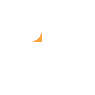 2959 West Midway Road, Drawdy Professional Park.Fort Pierce, Florida 34981CONSENT TO TREAT FORMI"	" give my consent to receive physical therapy treatment here at "Harmony Lymph & Pelvic Physical Therapy. I was educated and informed on my options for treatment. I agree to the physical therapy goals and plan of care. I am aware that it is my duty to inform the therapist of my tolerance to pain and exercise during treatment so it can be modified. I will do my part and follow my physical therapist instructions regarding home management of symptoms and home ex program. I will notify my therapist and primary physician of any change in status or of any adverse reactions in a timely mater.Pain:   Function: My physical therapy goalsPatient signature	datePhone: 772-342-4490	Fax: 772-340-6506Website: http://www.harmonypelvicpt.com Email: info@harmonypelvicpt.com